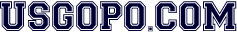 United States Government & PoliticsWeekly Current Events: 	Posted: 9.12.22Ferrara, et al. “Police Arrest County Official in Reporters Stabbing Death,” Las Vegas Review-Journal, 9.7.22.Who was arrested and why?Who was killed, where did he work?What time of day did the police serve warrants?  Why do you suppose then? What motive would make Telles a suspect?What evidence causes the police to believe that Tellas may have committed the crime?What’s something the editor of the Las Vegas Review-Journal said?Farivar, “In Trump Docs Case, What is a Special Master?” Voice of America, 9.7.22. Who was the judge in this case and what did she rule?Why did the FBI execute a search of Trump’s residence on August 8?How would you describe a special master in a court hearing or trial?How common are special masters?If this case receives a special master, why must it be a unique special master? What is executive privilege and how does it pertain in this case?Do you think Trump is receiving special privilege with this special master?Do you think the judge made the right call?  Why or why not?Melillo, “Voters in These States . . . (might) legalize marijuana,” The Hill, 8.25.22. How many states are considering legalizing marijuana this coming election?  How many have already legalized?What is the federal classification of marijuana?What impact has the legalization of marijuana had?Compare and contrast any two state initiatives or proposed policies. Examine the infographic/map.  What are some trends or tendencies that you see across states? What state has the most interesting marijuana policy or proposal? Why? How does this article exemplify the concept of state laboratories of democracy?